Crack the Code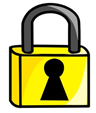 Percentage Increase and DecreaseAIncrease 62 by 21%BIncrease 29 by 43%CDecrease 48 by 26%DDecrease 195 by 95%EIncrease 80 by 14.5%FDecrease 52 by 44%GDecrease 295 by 86%HIncrease 21 by 32.5%IDecrease 157 by 48.5%JIncrease 33 by 58.5%KIncrease 11 by 40% then by 2.5%LDecrease 200 by 49% then by 39%MA factory employed 120 people. It reduced the number of workers by 30%. How many workers remain?NA 20% decrease followed by a 20% increase is equivalent to what percentage decrease overall?OA tracksuit which costs £30 is in a 17.5% off sale. How much has it been reduced by?PA mobile phone costs £60 plus 11.5% tax. How much does it cost including tax?QA TV costs £200. Its price is increased by 10%, then decreased by 20%. What is its new price?RA dress which originally cost £45 is reduced by 37.5% in a summer sale. What is its sale price?To get the three-digit code, add all your answers together and round to the nearest integer.To get the three-digit code, add all your answers together and round to the nearest integer.To get the three-digit code, add all your answers together and round to the nearest integer.To get the three-digit code, add all your answers together and round to the nearest integer.